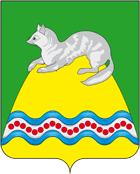 АДМИНИСТРАЦИЯ КРУТОГОРОВСКОГО СЕЛЬСКОГО ПОСЕЛЕНИЯ СОБОЛЕВСКОГО МУНИЦИПАЛЬНОГО РАЙОНА КАМЧАТСКОГО КРАЯ __________________________________________________________________РАСПОРЯЖЕНИЕАДМИНИСТРАЦИИ  КРУТОГОРОВСКОГО СЕЛЬСКОГО ПОСЕЛЕНИЯ« 03 » мая 2018  №   56п. Крутогоровский                 Руководствуясь ст. 17 Федерального закона от 05.04.2013г. № 44-ФЗ «О контрактной системе в сфере закупок товаров, работ, услуг для обеспечения государственных и муниципальных нужд», Порядком формирования, утверждения и ведения планов закупок товаров, работ, услуг для обеспечения нужд  Крутогоровского сельского поселения  утвержденным постановлением  Администрации Крутогоровского сельского поселения  от 22.05.2017 № 30 «Об утверждении Порядка формирования, утверждения и ведения планов закупок товаров, работ, услуг для обеспечения нужд Крутогоровского сельского поселения»1.   Внести изменение в   план закупок товаров, работ, услуг для  обеспечения государственных и муниципальных нужд Крутогоровского сельского поселения  на 2018 года и на плановый период 2019 и 2020 год, утвержденного  распоряжением   главы администрации  Крутогоровского сельского поселения от  25.04.2018 № 17, согласно приложения 1. 2.  Опубликовать новую редакцию плана закупок товаров, работ, услуг для  обеспечения государственных и муниципальных нужд на 2018 год и на плановый период 2019 и 2020 год на официальном сайте в информационно-телекоммуникационной сети «Интернет» www.zakupki.gov.ru, согласно приложению 1. 3.  Контроль за исполнением данного приказа оставляю за собой.Глава администрацииКрутогоровского сельского поселения                                                        Г.Н. Овчаренко« О внесение изменений в распоряжение администрации   Крутогоровского сельского поселения от 25.04.2018 №54  плана закупок товаров, работ, услуг для обеспечения государственных имуниципальных нужд на 2018 года и на плановый период 2019 и 2020 год»